The Hudson Valley Sciontists will discussThe Adventure of the Cardboard Box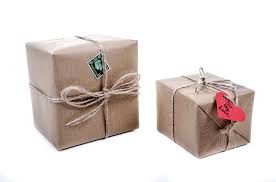 Come lend an ear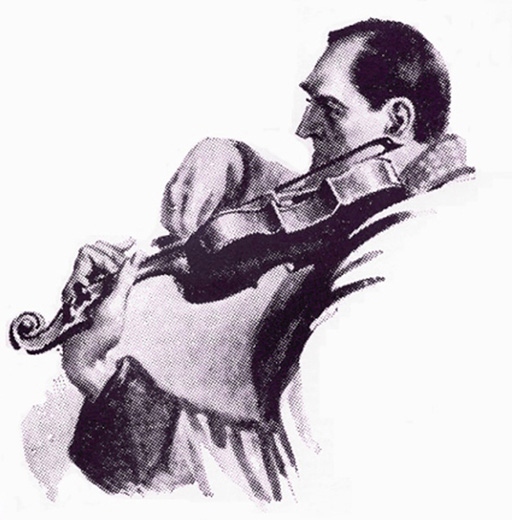 Sunday, October 18, 2015 at Vassar Alumnae House6:00 p.m. cocktails (cash bar)  6:30 p.m. dinnerRSVP with check ($42):  Lou and Candy Lewis, 2 Loockerman Ave, Poughkeepsie, NY 12601. Phone: (845) 471-0296.  Email: CLewis1880@aol.com